MONDOÑEDO é POESÍA 20171 de maio de 2017 “Mondoñedo é poesía 2017” chega á súa cuarta edición convocando, como nas edicións anteriores, a máis de dúas ducias de homes e mulleres, poetas e  músicos, que recitarán e cantarán os seus poemas o día 1 de maio nas rúas, prazas e espazos culturais da cidade.Esta actividade enmárcase dentro da programación das tradicionais Feiras e Festas das Quendas, que se celebran desde 1541 (hai xa 476 anos) en Mondoñedo, cidade creativa e cultural, capital galega da poesía.Participarán no evento poético-musical, tanto nos recitados na rúa como no auditorio “Pascual Veiga” voces de gran prestixio na poética galega actual (Manuel Rivas, Eva Veiga, Marta Dacosta e o mariñán Xavier Rodríguez Baixeras) xunto aos gañadores das edicións do ano 2016 dos certames “Leiras Pulpeiro” e “Díaz Jácome” como Tamara Andrés, Miriam Ferradáns, Daniel Irimia Yáñez, promesas da poesía galega actual, xunto aos xa ben coñecidos e recoñecidos Antón Fortes e Modesto Fraga. Acompañaranos poetas mindonienses como Eva García González, Carmen Lage Fernández, Carmen Rodríguez Lage e África Sánchez, da Mariña como a laurentina Marina Oural Villapol, da Terra Chá como Antón de Guizán, lucenses como Montse González e a poeta labrega de Taboada Ana Vila Portomeñe. Á poesía musicada ponlle voz Paloma Suanzes.Ademais contamos con Trioliro Regueifeiros, un trío composto por Luis “O Caruncho”, Josiño da Teixeira e Bieito Lobarizas, tres expertos na arte da improvisación poética que nos farán rir coas seus diálogos e ocorrencias rimadas.Tamén intervirá alumnado do IES San Rosendo (Iria Rivas, Silvia García, Carmen Pavón Souto e Chema Merino) e do CEIP Álvaro Cunqueiro.ACTIVIDADES PROGRAMADAS»TENDAL DE POESÍA: “Paxaros na cabeza” [Auditorio Pascual Veiga]Instalación de traballos coordenados polo profesorado con poemas elaborados polo alumnado do IES San Rosendo e do CEIP Álvaro Cunqueiro.Horario de visitas:  Sábado, 29 de abril, e domingo, 30 de abril: de 17:30 a 21:30 horas. O luns, 1 de maio: de 17:30 ata 21:00 h.»OFRENDA-HOMENAXE A EDUARDO LENCE-SANTARCemiterio Vello: Luns, 1 de maio, 17:00 h.Loador: Armando RequeixoCon motivo de cumprirse o 25 de abril o centenario do nomeamento  de E. Lence-Santar como primeiro Cronista oficial de Mondoñedo.»MONDOÑEDO é POESÍA 2017Luns, 1 de maioNas rúas e prazas coa seguinte orde e horarios: 17:30 h.: Praza da Concello Daniel Irimia Yáñez, Montse González Álvarez, Marina Oural Villapol, Carmen Pavón  Souto e Silvia García. Poema musicado: Paloma Suanzes.18:00 h.: Praza da CatedralAntón de Guizán, África Sánchez, Eva García González , Chema Merino e Silvia García Fernández. Poema musicado: Paloma Suanzes.18:30 h.: Praza Jaime Cabot (ao lado do Auditorio Pascual Veiga)Carmen Rodríguez Lage, Carmen Lage, Modesto Fraga, Iria Rivas e alumnado do CEIP Álvaro Cunqueiro. Poema musicado: Paloma Suanzes.No Auditorio Municipal Pascual VeigaDe 19:00 a 20.30 h.-Recital poético-musicalMúsica: Paloma Suanzes.Regueifas: Trioliro Regueifeiros (Luis “O Caruncho”, Josiño da Teixeira e Bieito Lobarizas).Poetas: Tamara Andrés Padín, Ana Vila Portomeñe, Xavier Rodríguez Baixeras, Eva Veiga, Miriam Ferradáns Ferradás, Antón Fortes –Torrres, Marta Dacosta e Manuel Rivas. Publicacións*-Papel de colorPublicación conmemorativa de MONDOÑEDO é POESÍA 2017 con deseño e ilustracións de Antón Caxoto e textos poéticos dos e das poetas e músicos participantes.*Esta publicación entregarase gratuitamente aos asistentes ao final do recital poético-musical no Auditorio Municipal Pascual Veiga.Organizan: Asociación As San Lucas e Colectivo Mondoñedo É …Patrocina: Secretaría Xeral de Cultura, Consellería de Educación, Xunta de Galicia e Deputación de Lugo. Colaboran: Concello de Mondoñedo, CEIP Álvaro Cunqueiro e IES San Rosendo.RedesEn facebook: https://www.facebook.com/mondonedoe?ref=bookmarksCanle Youtube: https://www.youtube.com/watch?v=myCKGuFny9o&feature=youtu.beDeseño e maquetación: Antón CaxotoCONTACTOS ORGANIZACIÓNFran Bouso: 647468672 / Antonio Reigosa: 655432511 / Francisco Piñeiro: 600717622 /info.mondonedoe@gmail.comMondoñedo, abril de 2017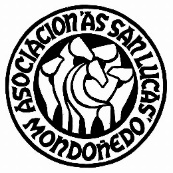 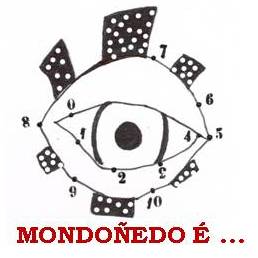 